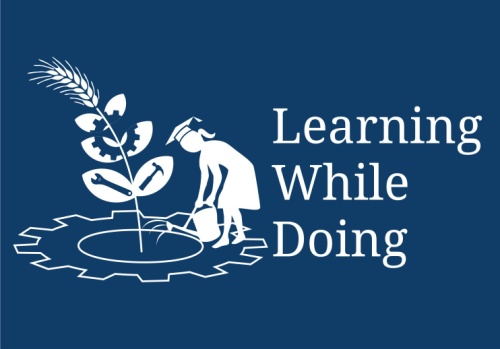 Module II: Rural IndustriesLesson 10: Bamboo	Question Bank : Lesson 10: BambooQ1 : Bamboos are from true grass family. (True or false?)Answer : TrueQ2. Which of the following are advantages of bamboo? (Select all those apply) Can be harvested in 3-5 yrs. versus in 10-50 yrs. for softwoods and hardwoodsBamboo structures can be built very quickly, are low cost, durable, and environmentally friendlyThe energy required in processing bamboo is less than for concrete, wood, and steelBamboos requires  preservation or treatmentAnswer : ABCQ3 which of the following are disadvantages of bamboo?(Select all those apply) Structural efficiency of the bamboo joints is low  Prone to catch fire very fast by the friction among the culms during windShaped by nature Bamboos requires  preservation or treatmentAnswer : ABCDQ4. Which of the following is the highest bamboo growing region or state? KarnatakaMaharashtraNorth eastMadhya PradeshAnswer : CQ5.    Dendrocalamus strictus is the most commonly cultivated  across India (True or false?)Answer : TrueQ6. Bamboo preservation or treatment is needed because ..... (Select one statement)Bamboos are susceptible to insect and fungal attackBamboo looks attractive after preservationBamboo becomes softer and makes easy to work uponBamboos can be re-shaped easily after preservation and treatmentAnswer : AQ7 Which of the following are commonly used chemical treatment methods for preserving bamboos?  (select multiple)LeachingSmokingDippingDiffusionAnswer : CDQ8 In bamboo preservation ……………. method helps remove starch and enhances permeability. Answer : Leaching Q9. Bamboo is commonly used in construction for following uses: (select multiple)For roofingFor WallFor partition For Scaffolding  Answer : ABCDQ10. India is home to almost 45 % of world's bamboo forests. (True or False?)Answer : True